№ 17.1                                                                                                                           03.11.2015г.ПОСТАНОВЛЕНИЕКАРАРОб утверждении Реестра улиц  Габишевского сельского поселения Лаишевского муниципального района Республики Татарстан.  Во исполнение  постановления руководителя Исполкома Габишевского сельского поселения   № 5  от 10.08.2015г.  «Об утверждении Положения о порядке присвоения, изменения и анулирования адресов объектам недвижимости на территории  Габишевского сельского поселения Лаишевского муниципального района Республики Татарстан»,    в целях обеспечения формирования единого адресного пространства на территории поселения, правильности оформления имущественных и иных актов, связанных с объектами недвижимости, формирования единой системы информации о недвижимом имуществе 
ПОСТАНОВЛЯЮ:
     1. Утвердить Реестр улиц Габишевского сельского поселения согласно Приложения 1.       2.     Разместить настоящее постановление на сайте Лаишевского муниципального района Республики Татарстан;     3. Контроль над исполнением настоящего постановления оставляю за собой.Руководитель Исполнительного комитета  Габишевского сельского  поселения      		            Р.Т.Хусаинов                                    Приложение 1.Утвержден постановлением Руководителя Исполкома Габишевского сельского поселения Лаишевского муниципального района Республики Татарстан от  03.11.2015 г. №17.1Реестр улиц Габишевского сельского поселения Лаишевского муниципального района Республики ТатарстанРуководитель Исполнительного комитетаГабишевского сельского поселения			                           Р.Т.ХусаиновРЕСПУБЛИКА ТАТАРСТАНЛАИШЕВСКИЙ  МУНИЦИПАЛЬНЫЙ РАЙОНмУНИЦИПАЛЬНОЕ УЧРЕЖДЕНИЕиСПОЛНИТЕЛЬНЫЙ КОМИТЕТ гАБИШЕВСКОГОсельского поселения422606 с. Габишево, пр. Молодежный, д.1                                  тел:   4-46-57   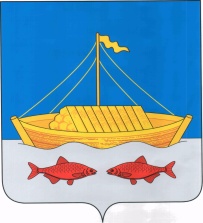 ТАТАРСТАН РЕСПУБЛИКАСЫЛАЕШ  МУНИЦИПАЛЬ РАЙОНЫГАБИШЕВОАВЫЛ ҖИРЛЕГЕБАШКАРМА КОМИТЕТЫМУНИЦИПАЛЬ УЧРЕЖДЕНИЕСЕ422606 Габишев авылы,Яшьләр урамы, 1 нчы йорт,тел:    4-46-57№АдресНазвание улиц422606, РТ Лаишевский р-н, с.Габишево                 8 марта422606, РТ Лаишевский р-н, с.Габишево                 Бауманская422606, РТ Лаишевский р-н, с.Габишево                 Береговая422606, РТ Лаишевский р-н, с.ГабишевоВахитовская422606, РТ Лаишевский р-н, с.ГабишевоДержавина422606, РТ Лаишевский р-н, с.Габишевоим.М.Джалиля422606, РТ Лаишевский р-н, с.ГабишевоКазанская422606, РТ Лаишевский р-н, с.ГабишевоКировская422606, РТ Лаишевский р-н, с.ГабишевоЛенинская422606, РТ Лаишевский р-н, с.ГабишевоЛесная422606, РТ Лаишевский р-н, с.ГабишевоМарджани422606, РТ Лаишевский р-н, с.Габишево            пр. Молодежный422606, РТ Лаишевский р-н, с.ГабишевоМосковская422606, РТ Лаишевский р-н, с.ГабишевоНаратлы422606, РТ Лаишевский р-н, с.ГабишевоОктябрьская422606, РТ Лаишевский р-н, с.ГабишевоПриволжская422606, РТ Лаишевский р-н, с.ГабишевоПриозерная422606, РТ Лаишевский р-н, с.ГабишевоСоветская422606, РТ Лаишевский р-н, с.ГабишевоСолнечная422606, РТ Лаишевский р-н, с.ГабишевоТукая422606, РТ Лаишевский р-н, с.ГабишевоЯблоневая